PŘÍLOHA: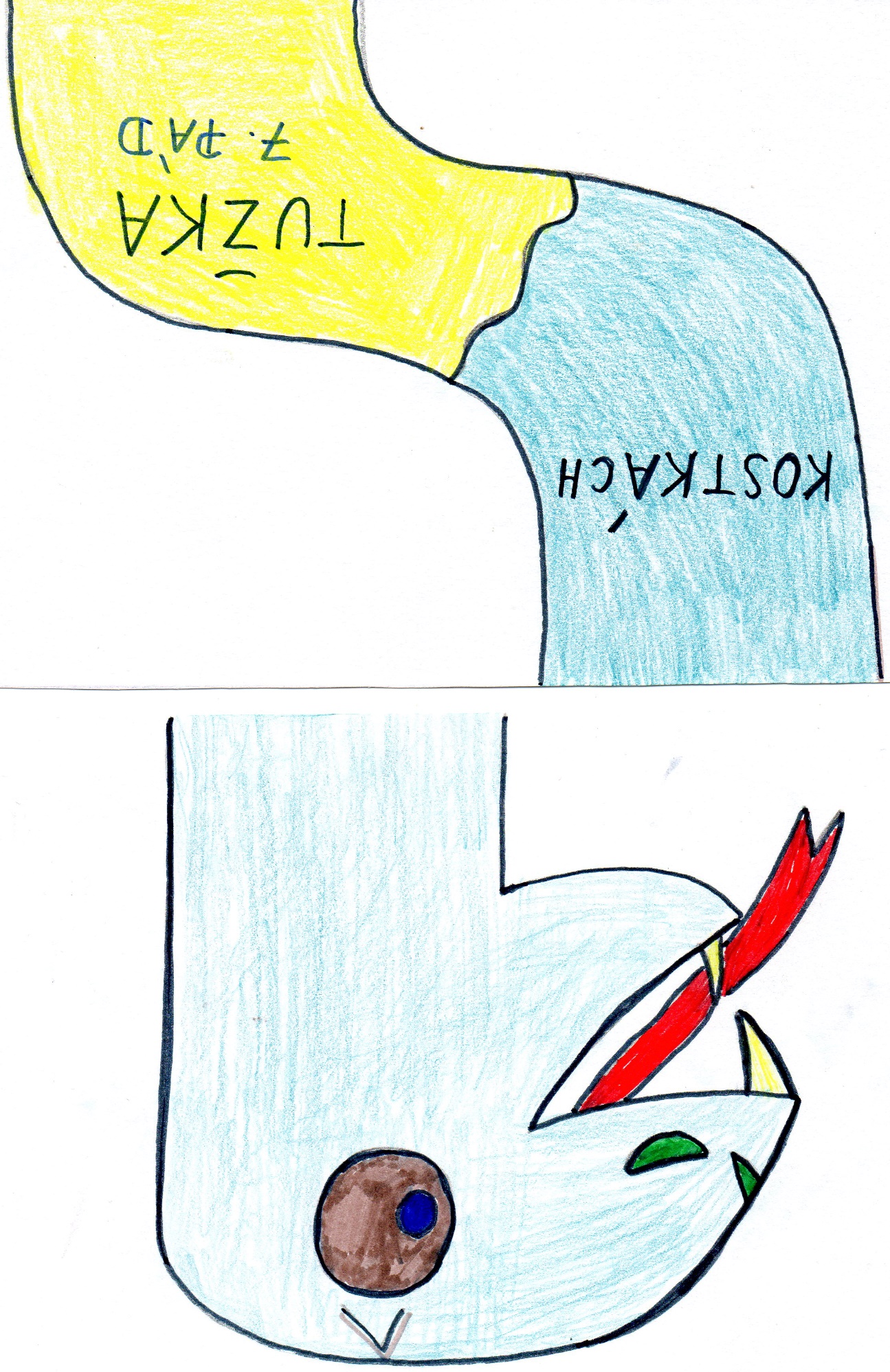 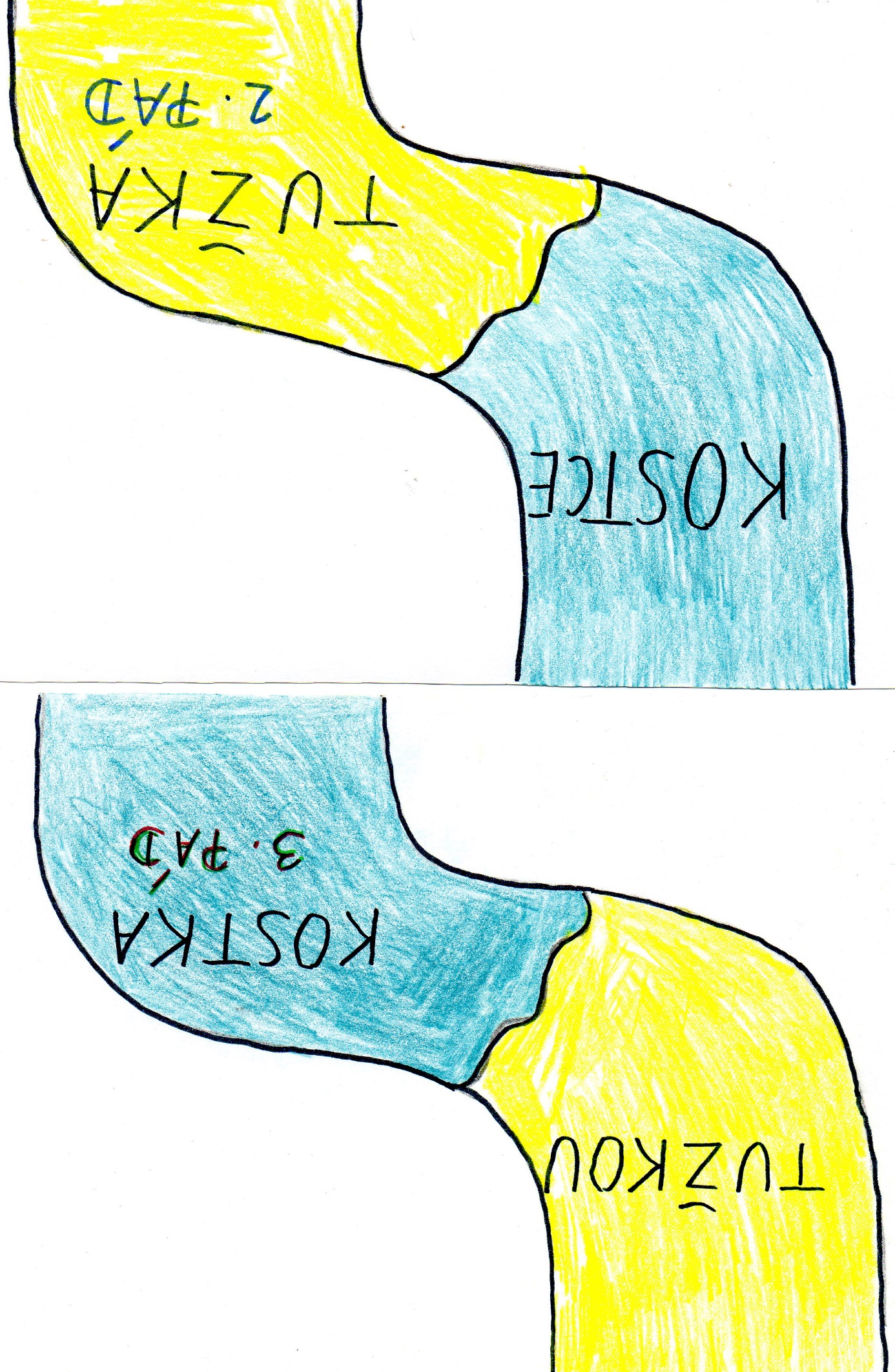 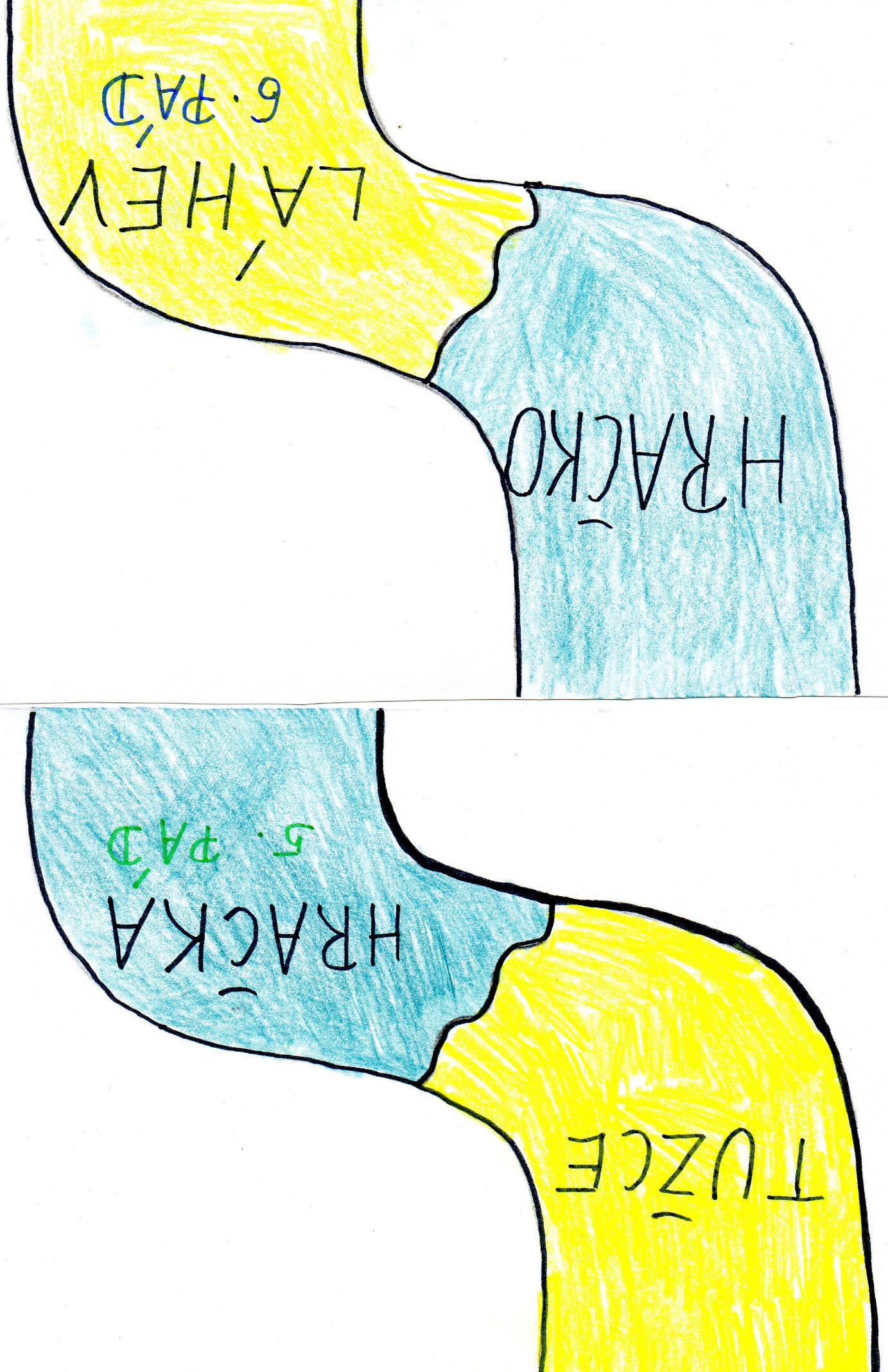 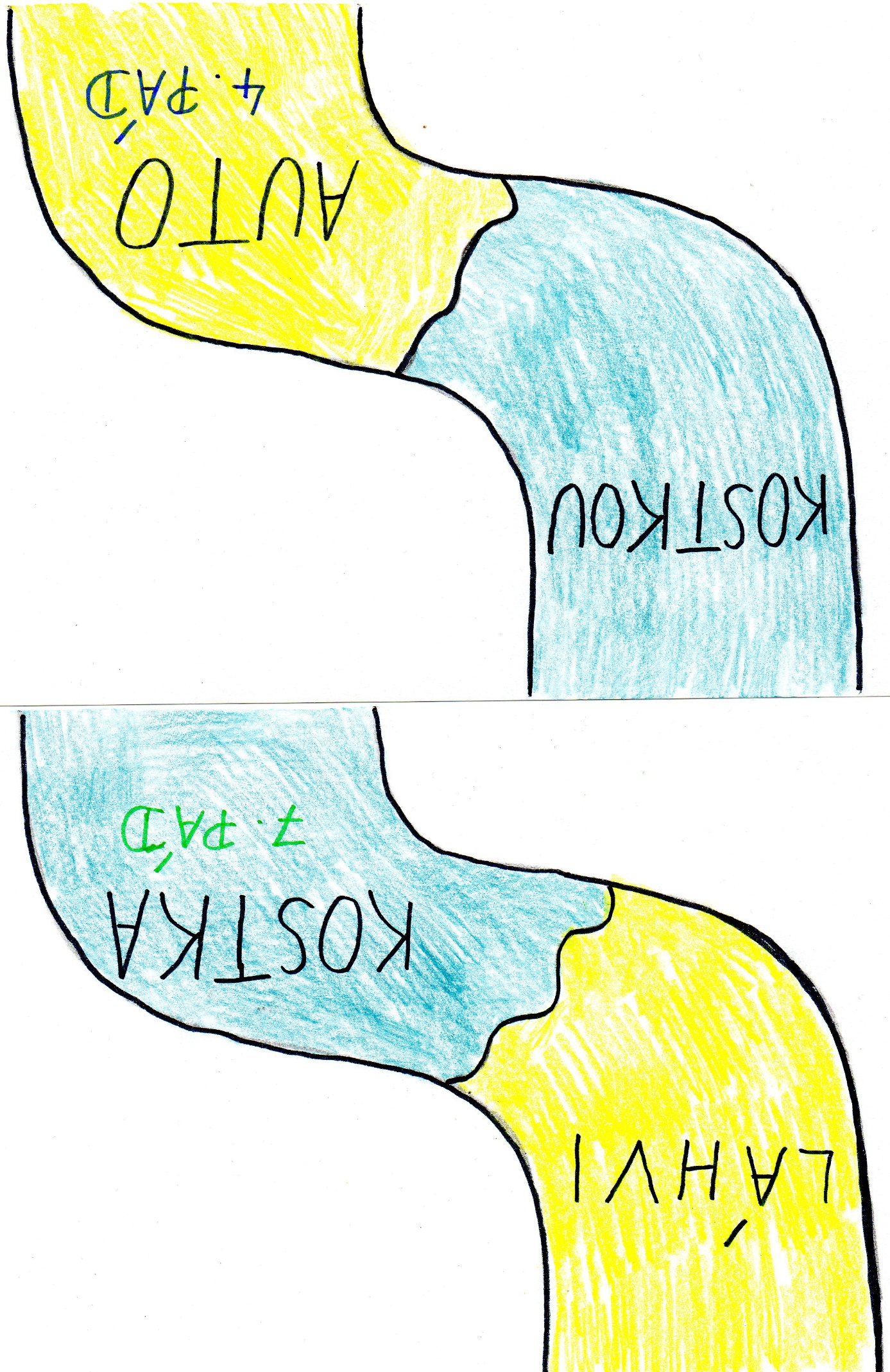 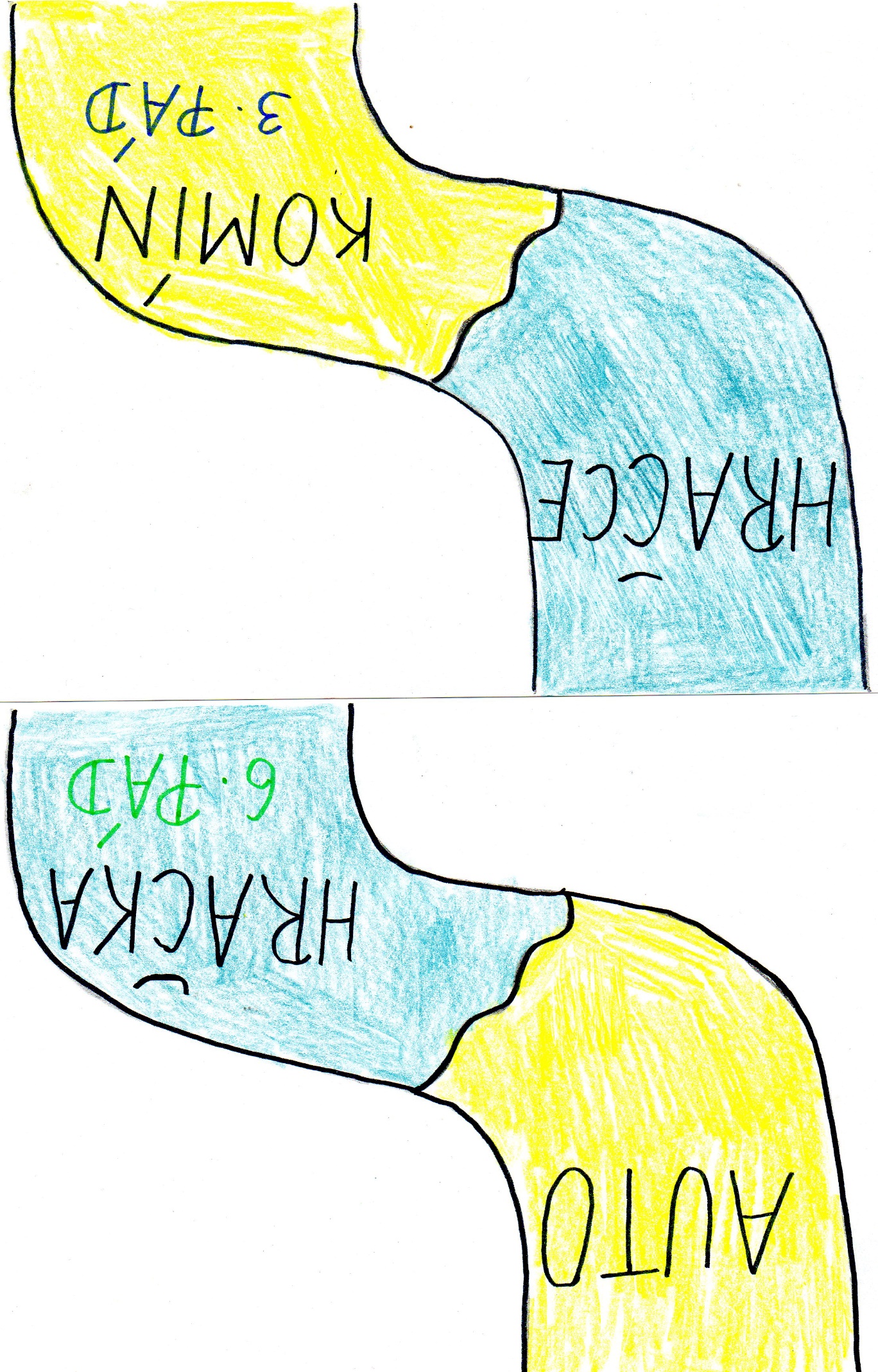 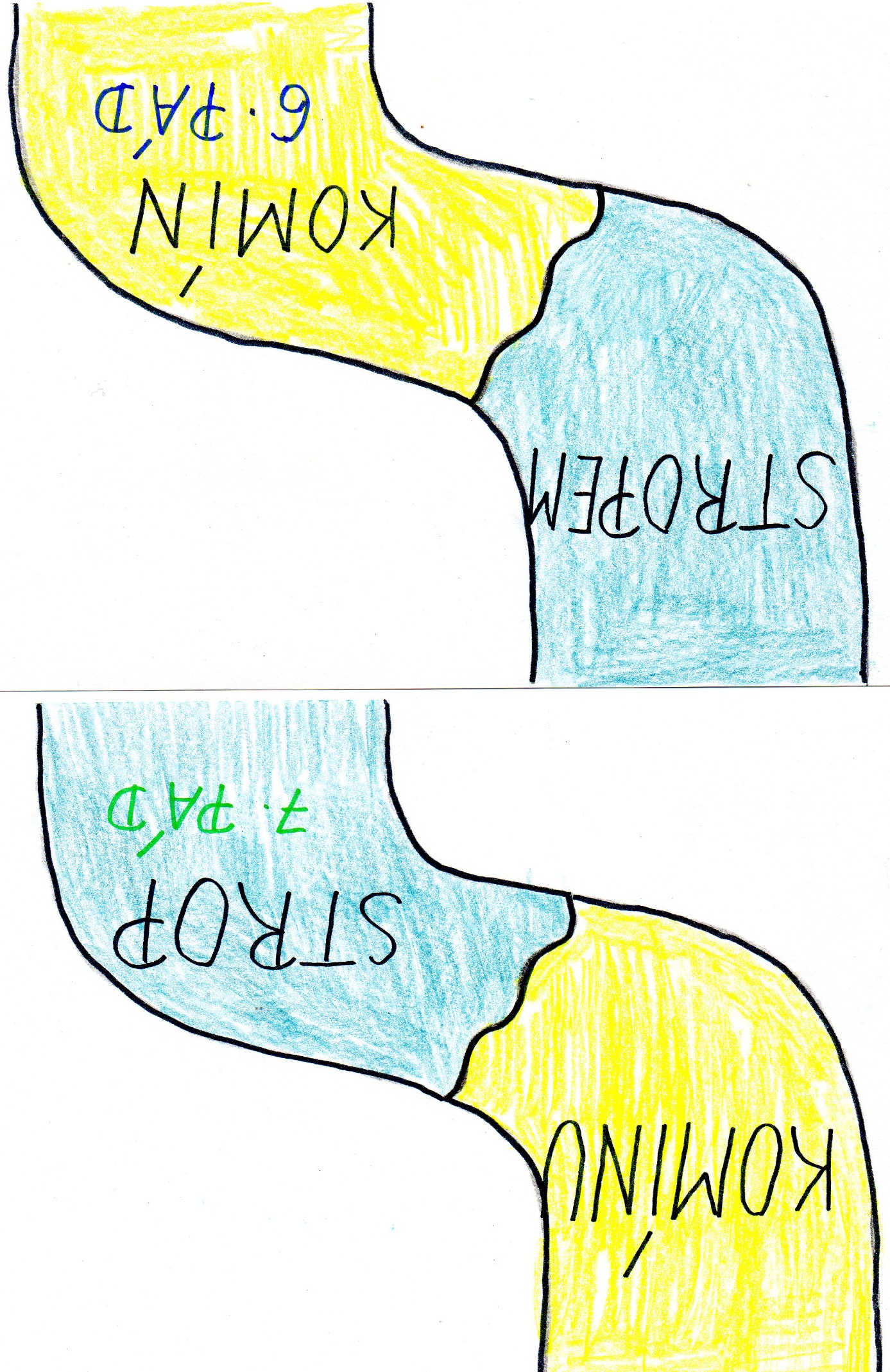 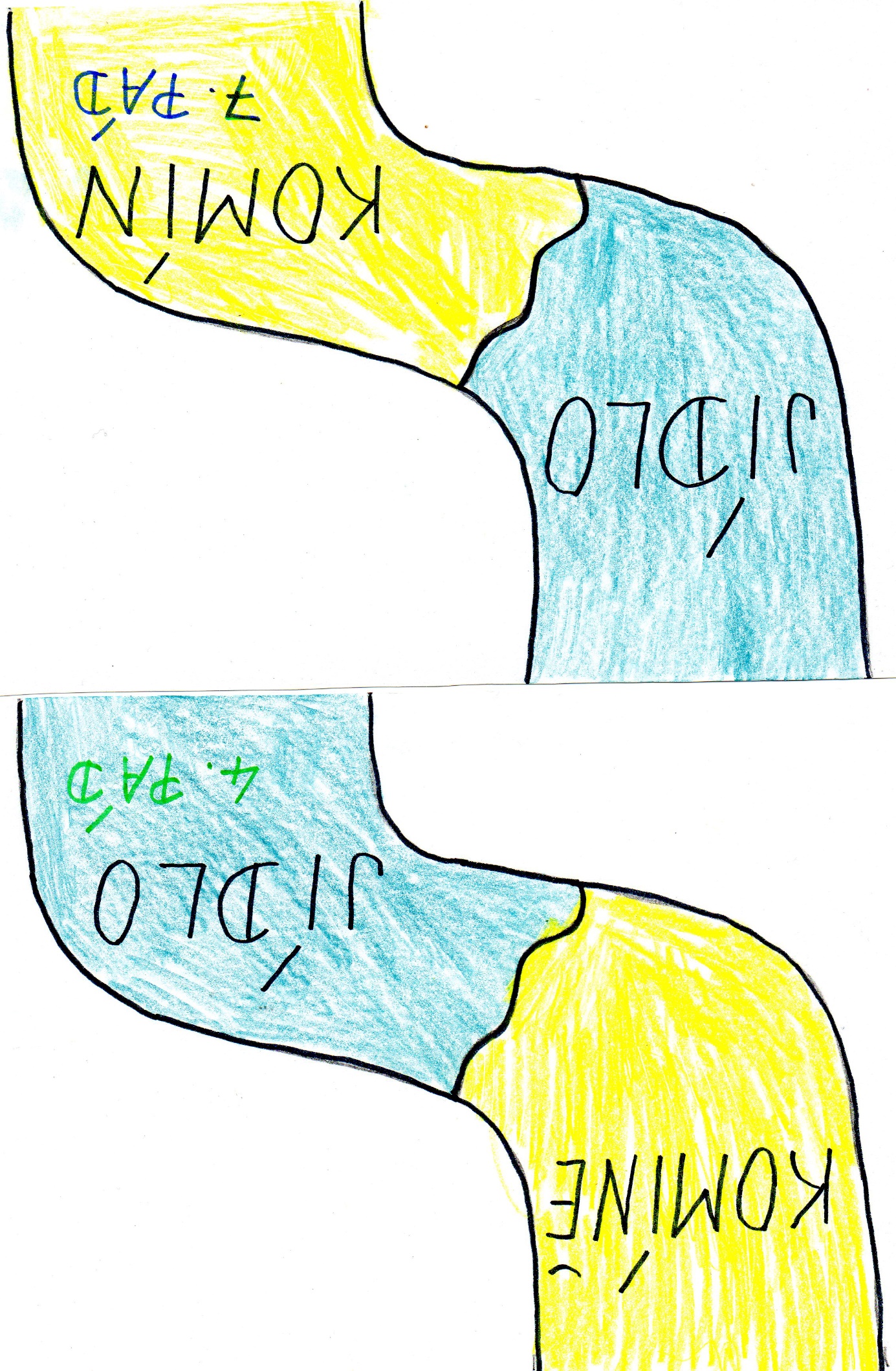 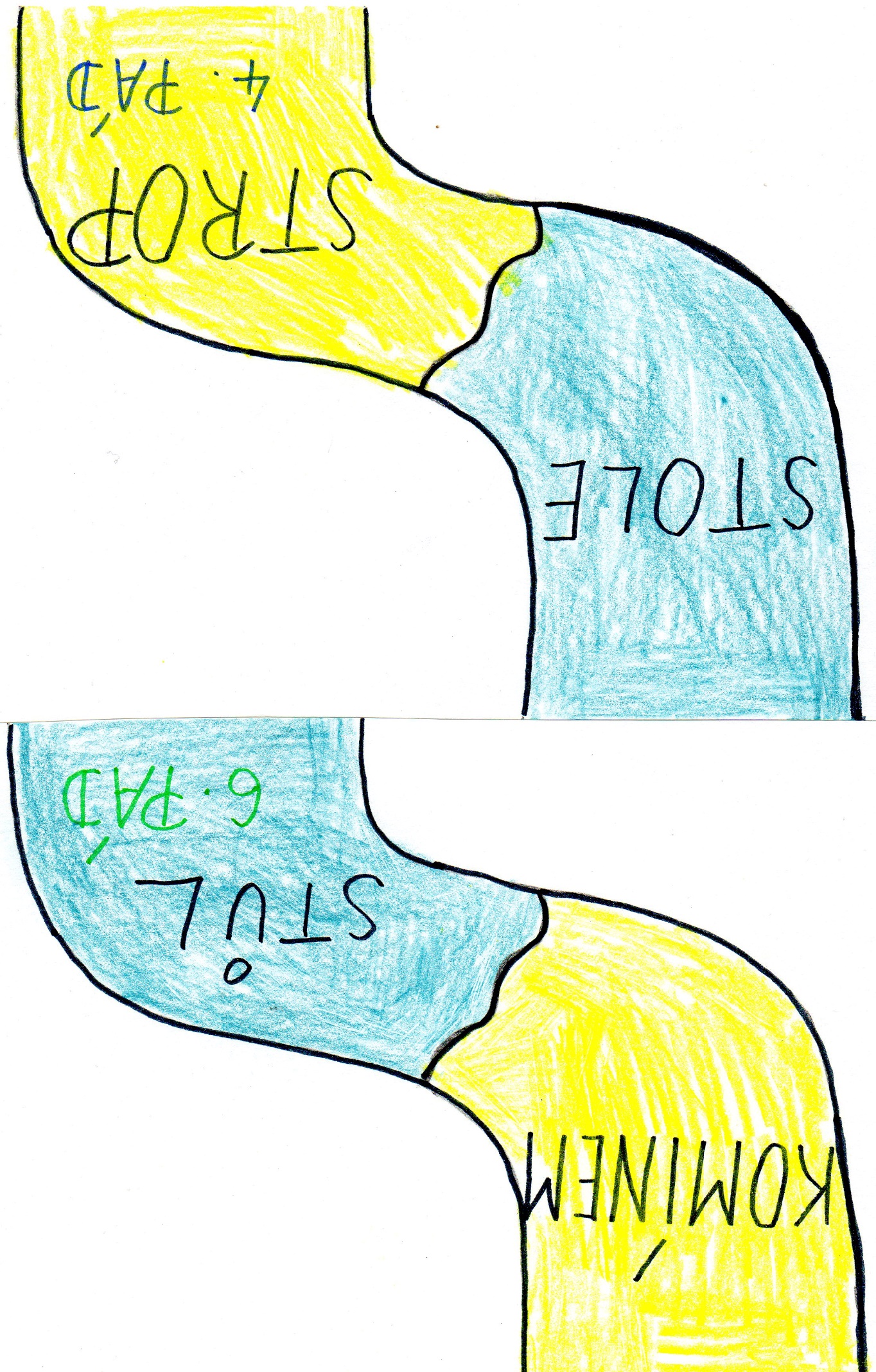 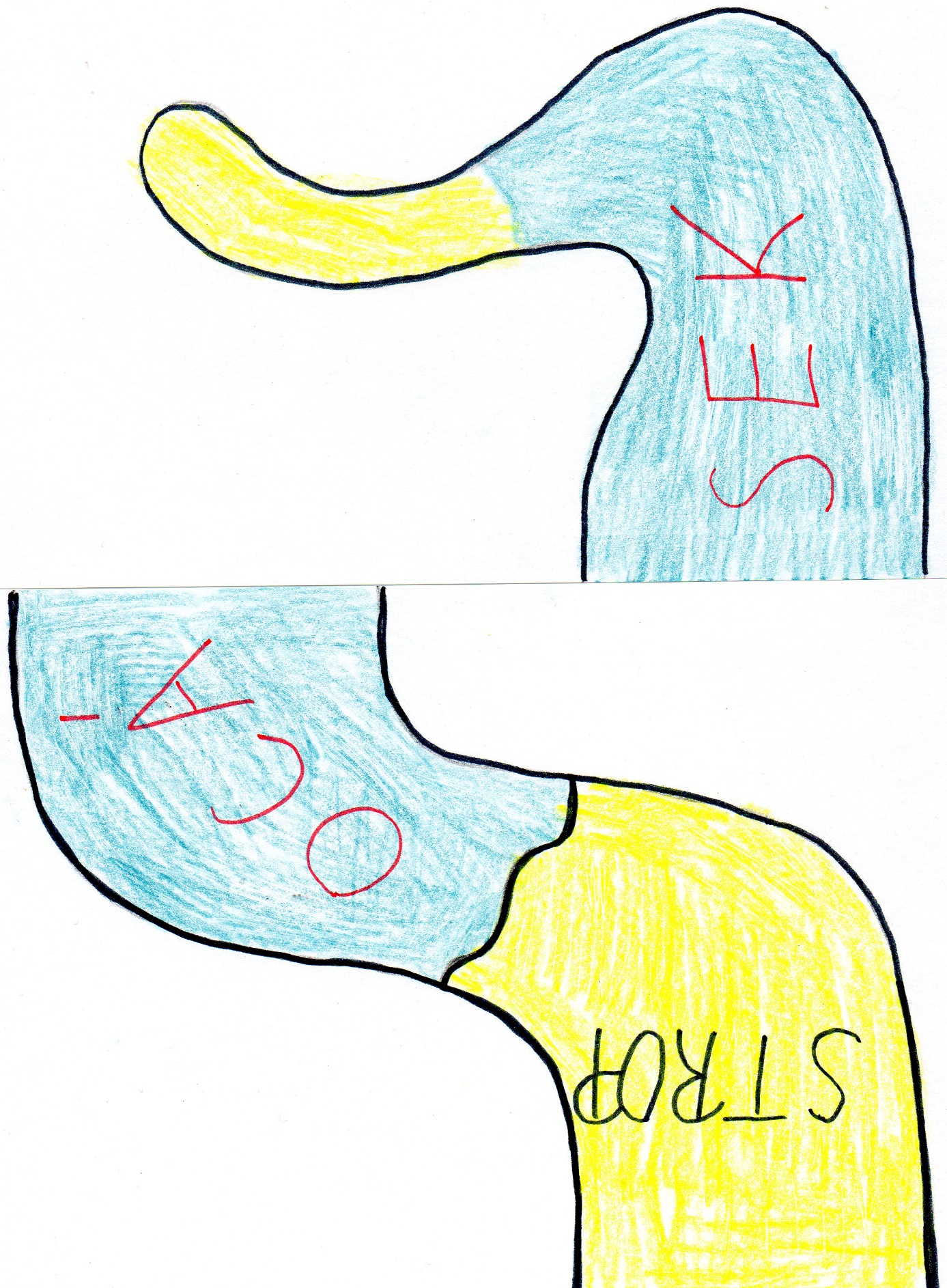 